.Intro: 16 countsS1: Mambo Step, Coaster Step, Kick, Step Lock, Step, Side R, Heel Ball CrossS2: Side L, Together, Cross, ¼ L, ½ L, ¼ L, Together, Rock Out, Recover, Sway R, L, R,S3: Cross, Unwind Full Turn R, Behind, Side, Cross, Full Turn L bouncing heels, Shuffle ForwardS4: Camel Walks, Knee Knocks (knee wiggles), Syncopated Rocking Chair, Together, Body RollS5: Side R with Side Kick, ¼ L with Flick, Mambo Step, Step Back, Heel Dig, Step Forward, Cross, Side R, Together, CrossS6: ¼ R, ½ R, ¼ R, Rock Back, Recover, ½ L, Walk Back L & R with Sweeps, Rock Hitch(Restart on wall 1, change of step)S7: Side R, Behind, ¼ R, Side L, Behind, ¼ L, Step Pivot ½ L, Paddle 1/8 L, Paddle 1/8 LS8: Cross, Back, Ball Cross, Back, Ball, Kick Out Out, Heel Swivel, Heel SwivelRestart: On wall 1 dance 48 counts change Rock Hitch to Sailor ¼ L then Restart the dance againContact: nathan.gardiner1998@hotmail.co.ukLast Update - 16th April 2018Watch The Tempo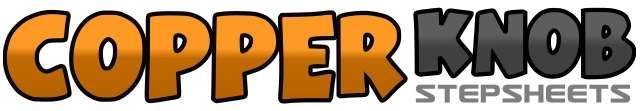 .......Count:64Wall:2Level:Advanced.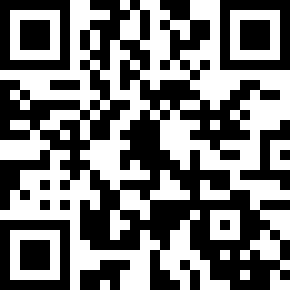 Choreographer:Nathan Gardiner (SCO) - April 2018Nathan Gardiner (SCO) - April 2018Nathan Gardiner (SCO) - April 2018Nathan Gardiner (SCO) - April 2018Nathan Gardiner (SCO) - April 2018.Music:Mad Love (feat. Becky G) - Sean Paul & David GuettaMad Love (feat. Becky G) - Sean Paul & David GuettaMad Love (feat. Becky G) - Sean Paul & David GuettaMad Love (feat. Becky G) - Sean Paul & David GuettaMad Love (feat. Becky G) - Sean Paul & David Guetta........1&2Rock forward on R, Recover on L, Step back on R3&4Step back on L, Step R next to L, Step forward on L5&6&Kick R forward, Step R forward, Lock L behind R, Step R to R side7&8Dig L heel to L diagonal, Step L next to R, Cross R over L&1-2Step L to L side, Step R next to L, Cross L over R3&¼ L stepping back on R, ½ L stepping forward on L4&¼ L stepping R to R side (Split both knees apart), Step L next to R (Bringing knees in)5-6Rock out to R side, Recover on L7&8Sway to R side, Sway to L side, Sway to R side kicking L forward1-2Cross L over R, Unwind full turn R sweeping R from front to back3&4Step R behind L, Step L to L side, Cross R over L5-6Full turn L bouncing heels twice7&8Step forward on L, Step R next to L, Step forward on L1-2Step forward on R popping L knee forward, Step forward on L popping R knee forward3&4&Step forward on R knocking R knee out & in, Step forward on L knocking L knee in & out5&6&Rock forward on R, Recover on L, Rock back on R, Recover on L7-8Step R next to L & start body roll from bottom to top1-2Step R to R side kicking L to L side, ¼ L stepping forward on L flicking R back3&4Rock forward on R, Recover on L, Step R next to L&5-6Step back slightly on L, Dig R heel forward, Step forward on R flicking L back7&Cross L over R, Step R to R side8&Step L next to R, Cross R over L1-2&¼ R stepping back on L, ½ R stepping forward on R, ¼ R stepping L to L side3-4&Rock back on R, Recover on L, ½ L stepping back on R5-6Step back on L sweeping R from front to back, Step back on R sweeping L from front to back7&8Rock back on L hitching R knee, Recover on R, Rock back on L hitching R knee1-2&Step R to R side, Step L behind R, ¼ R stepping forward on R3-4&Step L to L side, Step R behind L, ¼ L stepping forward on L5-6Step forward on R, Pivot ½ L7-8Paddle 1/8 L touching R to R side, Paddle 1/8 L touching R to R side1-2&Cross R over L, Step back on L, Step R slightly to R side3-4&Cross L over R, Step back on R, Step L slightly to L side5&6Kick R across L, Step R to R side, Step L to L side&7&8Swivel R heel in, Swivel R heel to centre, Swivel L heel in, Swivel L heel to centre